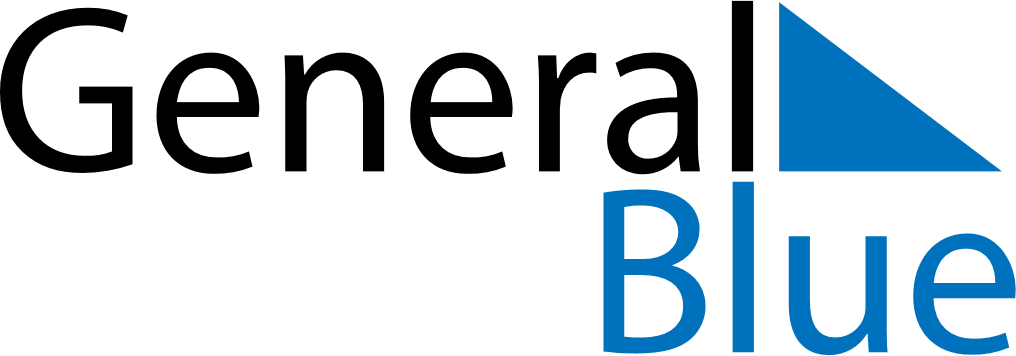 Weekly Meal Tracker February 16, 2020 - February 22, 2020Weekly Meal Tracker February 16, 2020 - February 22, 2020Weekly Meal Tracker February 16, 2020 - February 22, 2020Weekly Meal Tracker February 16, 2020 - February 22, 2020Weekly Meal Tracker February 16, 2020 - February 22, 2020Weekly Meal Tracker February 16, 2020 - February 22, 2020SundayFeb 16MondayFeb 17MondayFeb 17TuesdayFeb 18WednesdayFeb 19ThursdayFeb 20FridayFeb 21SaturdayFeb 22BreakfastLunchDinner